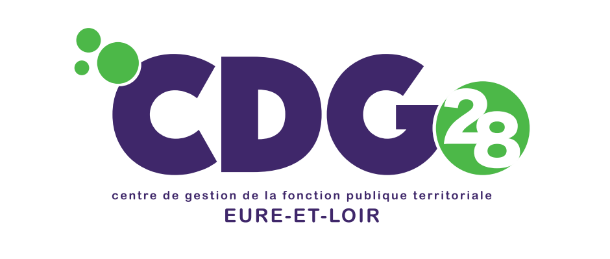 Modèle de délibération d’adhésion à la mission de médiation préalable obligatoire proposée par le CDG28Nombre de membresNombre de présentsPouvoirs Nombre d’absentsL’an deux mille …., …..(date) à …. h (heures), le Conseil Municipal (ou conseil communautaire, conseil syndical, conseil d’administration) dûment convoqué le ………… s’est réuni sous la présidence de ………….., Maire (ou Président).Quorum Etaient présents :--Pouvoirs :--Absents excusés :--Absents :--Secrétaire de séance :Assistaient également : Délibération n°……..						Conseil Municipal (ou autre)Séance du ……………..Objet : Adhésion à la procédure de médiation préalable obligatoire (MPO) dans certains litiges de la fonction publique mise en œuvre par le Centre de gestion  d’Eure-et-Loir Le Maire (ou le Président)  expose : Vu le code de justice administrative et notamment les articles L.213-1 et suivants et les articles R. 213-1 et suivants de ce code ;Vu le Code Général de la Fonction Publique ;Vu la loi n° 84-53 du 26 janvier 1984 modifiée portant statut relatif à la fonction publique territoriale et notamment son article 25-2 créé par l’article 28 de la loi n° 2021-1729 du 22 décembre 2021 ;Vu le décret n°85-643 du 26 juin 1985 modifié relatif aux centres de gestion institués par la loi n° 84- 53 du 26 janvier 1984 modifiée portant dispositions statutaires relative à la fonction publique territoriale.Le Maire (ou le Président) rappelle que la loi n° 2021-1729 du 22 décembre 2021 pour la confiance dans l’institution judiciaire a légitimé les Centres de gestion pour assurer des médiations dans les domaines relevant de leurs compétences à la demande des collectivités territoriales et de leurs établissements publics. Elle a en effet inséré un nouvel article (article 25-2) dans la loi n° 84-53 du 26 janvier 1984 qui oblige les Centres de gestion à proposer par convention, une mission de médiation préalable obligatoire (MPO) prévue à l’article L. 213-11 du code de justice administrative. Elle permet également aux Centres de gestion d’assurer une mission de médiation à l’initiative du juge ou à l’initiative des parties prévue aux articles L. 213-5 et 213-10 du même code, à l'exclusion des avis ou décisions des instances paritaires, médicales, de jurys ou de toute autre instance collégiale administrative obligatoirement saisie ayant vocation à adopter des avis ou des décisions.La loi prévoit également que des conventions puissent être conclues entre les Centres de gestion pour l'exercice de ces missions à un niveau régional ou interrégional, selon les modalités déterminées par le schéma régional ou interrégional de coordination, de mutualisation et de spécialisation mentionné à l'article 14 de la loi du 26 janvier 1984.En adhérant à cette mission, la collectivité (ou l’établissement) prend acte que les recours formés contre des décisions individuelles dont la liste est déterminée par le décret et qui concernent la situation de ses agents sont, à peine d’irrecevabilité, précédés d’une tentative de médiation préalable. Pour information, le décret n° 2022-433 du 25 mars 2022 relatif à la procédure de médiation préalable obligatoire applicable à certains litiges de la fonction publique et à certains litiges sociaux fixe ainsi la liste des litiges ouverts à la médiation préalable obligatoire :Décisions administratives individuelles défavorables relatives à l’un des éléments de rémunération mentionnés au premier alinéa de l’article 20 de la loi du 13 juillet 1983 susvisée ;Refus de détachement, de placement en disponibilité ou de congés non rémunérés prévus pour les agents contractuels ;Décisions administratives individuelles défavorables relatives à la réintégration à l’issue d’un détachement, d’un placement en disponibilité ou d’un congé parental ou relatives au réemploi d’un agent contractuel à l’issue d’un congé sans traitement ;Décisions administratives individuelles défavorables relatives au classement de l’agent à l’issue d’un avancement de grade ou d’un changement de corps obtenu par promotion interne ;Décisions administratives individuelles défavorables relatives à la formation professionnelle ;Décisions administratives individuelles défavorables relatives aux mesures appropriées prises par les employeurs publics à l'égard des travailleurs handicapés ;Décisions administratives individuelles relatives à l’aménagement des postes de travailDès son adhésion, la collectivité adhérente à la médiation proposée par le CDG28 devra préciser sur les actes et courriers en lien avec les décisions susvisées, l’indication des délais et voies de recours de la décision concernée par les cas de litiges de la MPO, en ajoutant la mention suivante :« En application de la loi n° 2021-1729 du 22/12/2021 et du décret n° 2022-433 du 25/03/2022 et eu égard à la convention d’adhésion à la M.P.O. signée par la collectivité avec le Cdg28, la présente décision (ou le présent arrêté) peut faire l’objet d’un recours contentieux dans un délai de deux mois à compter de la présente notification , auprès du Médiateur placé auprès du Cdg28 dont les coordonnées sont les suivantes : Recours à la Médiation Préalable Obligatoire auprès du Centre de gestion   de la Fonction Publique Territoriale d’Eure et Loir (CDG28) - recours à la MPO – maison des communes – 9 rue jean Perrin 28600 LUISANT ou adresse mail de saisine : mediation@cdg28.fr. La saisine du médiateur est un recours préalable obligatoire à la saisine du Tribunal Administratif. La saisine du médiateur devra être accompagnée d’une copie de la décision contestée ou lorsque celle-ci est implicite d’une copie de la demande et de l’accusé de réception ayant fait naitre cette décision. Si cette médiation ne permet pas de parvenir à un accord, vous pourrez contester la présente décision devant le Tribunal Administratif d’Orléans sis 28 Rue de la Bretonnerie, 45057 Orléans dans un délai de deux mois à compter de la fin de la médiation.  La juridiction administrative compétente peut également être saisie par l’application Télérecours citoyens accessibles à partir du site www.telerecours.fr Vous devez joindre à votre recours contentieux une copie de la décision contestée.».À défaut, le délai de recours contentieux de 2 mois ne courra pas à l’encontre de la décision litigieuse.Le Maire (ou le Président) précise que la MPO est un dispositif novateur qui a vocation à désengorger les juridictions administratives. Elle vise également à rapprocher les parties dans le cadre d'une procédure amiable, plus rapide et moins couteuse qu'un contentieux engagé devant le juge administratif. A titre indicatif, la tarification applicable jusqu’au 30 juin 2023, s'établit comme suit :* La tarification correspond à un forfait de 8 heures (hors temps de déplacement du médiateur). ** Il est proposé au-delà de la 8ème heure de mobilisation du médiateur sur un dossier, une tarification horaire.A compter du 1er juillet 2023, la tarification s’applique comme suit (sauf délibération à venir du conseil d’administration du Centre de gestion modifiant les tarifs) :* La tarification correspond à un forfait de 8 heures comprenant la préparation, les entretiens individuels, les réunions plénières  (hors temps de déplacement du médiateur). ** Il est proposé au-delà de la 8ème heure de mobilisation du médiateur sur un dossier, une tarification horaire.Il est précisé qu’il sera procédé à une facturation au terme de chaque médiation. La facturation de la mission nécessite la saisine du médiateur. Ainsi, en l’absence de saisine de ce-dernier, aucun frais n’est à la charge de la collectivité.Une saisine qui serait jugée irrecevable par le médiateur ne sera pas facturée.Une saisine qui serait jugée irrecevable par le médiateur ne sera pas facturée.Le Centre de gestion d’Eure-et-Loir propose ainsi aux collectivités et établissements publics qui le souhaitent d’adhérer par voie de convention à la procédure de médiation préalable obligatoire. En cas d’adhésion, chaque collectivité pourra, en cas de besoin, bénéficier de ce processus. La collectivité ou l’établissement aura toujours la possibilité de refuser la MPO proposée par le médiateur. En effet, l’obligation de MPO avant la saisine du juge se limite à la tentative de médiation. Le Maire (ou le Président), Invite l’assemblée délibérante à se prononcer favorablement sur l’adhésion de la collectivité/établissement à la procédure de médiation préalable obligatoire organisée par le Centre de gestion   d’Eure-et-Loir, eu égard aux avantages que pourrait présenter cette nouvelle procédure pour la collectivité, si un litige naissait entre un agent et la collectivité sur les thèmes concernés par le décret n° 2022-433 du 25 mars 2022. Et indique que la collectivité garde la possibilité de refuser la médiation à chaque sollicitation de médiation.Le conseil municipal, après avoir délibéré :DECIDE d’adhérer à la mission de médiation préalable obligatoire du Centre de gestion   d’Eure-et-Loir, telle que prévue dans la convention d’adhésion jointe. ACTE que les recours contentieux formés contre des décisions individuelles dont la liste est déterminée par le décret n° 2022-433 du 25 mars 2022 et qui concernent la situation de ses agents seront, à peine d’irrecevabilité, obligatoirement précédés d’une tentative de médiation préalable obligatoire auprès du médiateur du Centre de gestion   d’Eure-et-Loir.AUTORISE le Maire (ou le Président) à signer la convention d’adhésion à la mission de médiation proposée par le Centre de gestion   d’Eure-et-Loir annexée à la présente délibération, ainsi que tous les actes y afférents.Le Maire (ou le Président),Certifie sous sa responsabilité le caractère exécutoire de cet acte,Informe que la présente délibération peut faire l’objet d’un recours pour excès de pouvoir devant le Tribunal Administratif dans un délai de 2 mois à compter de sa notification, sa réception par le représentant de l’Etat et sa publication.Fait à …………………………,Le ………………………………,Le Maire (ou le Président) M./Mme ………………………………Certifié exécutoire compte tenu de :La transmission en préfecture (ou sous-préfecture) le :  …/…/…La publication le :  …/…/…Le Maire (ou le Président ou le cas échéant la personne ayant délégation de signature),…………….. (Nom et Prénom)Tarifs d’une  médiationCollectivités et établissements publics affiliées au CDG 28500 € pour un forfait de 8h de médiation**50€/heure au-delà de la 8ème heure**NB : les Frais de déplacement (indemnités kilométriques , de repas et d’hébergement )  du médiateur resteront à la charge du CDG28Collectivités et établissements publics NON affiliées et adhérent(e) au bloc insécable au CDG 28600 € pour un forfait de 8h de médiation*60€/heure au-delà de la 8ème heure**+Frais de déplacement du médiateur au réel (indemnités kilométriques , de repas et d’hébergement )  à la charge de la collectivité non affiliéeTarifs d’une médiationCollectivités affiliées au CDG 28400 € pour un forfait de 8h de médiation*50€/heure au-delà de la 8ème heure**Les Frais de déplacement indemnités kilométriques, de repas et d’hébergement) du médiateur resteront à la charge du CDG28Collectivités non affiliées et adhérent(e) au bloc insécable au CDG 28500 € pour un forfait de 8h de médiation*50€/heure au-delà de la 8ème heure**Les Frais de déplacement indemnités kilométriques, de repas et d’hébergement) du médiateur resteront à la charge du CDG28